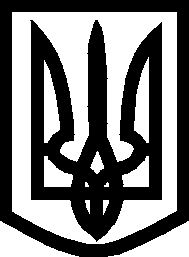 УКРАЇНАВИКОНАВЧИЙ КОМІТЕТМЕЛІТОПОЛЬСЬКОЇ МІСЬКОЇ РАДИЗапорізької області Р І Ш Е Н Н Я28.11.2019			                                                                               № 243/1Про коригування тарифу на теплову енергію ТОВ «Теплоінвест – Азов» та втрату чинності рішення виконавчого комітету Мелітопольської міської ради Запорізької області від 25.04.2019 № 92/1	Відповідно до п. 2 ст. 28, ст. 42 Закону України «Про місцеве самоврядування в Україні», законів України «Про житлово-комунальні послуги», «Про теплопостачання», постанови Кабінету Міністрів України від 01.06.2011 № 869 «Про забезпечення єдиного підходу до формування тарифів    на житлово-комунальні послуги», на підставі листа ТОВ «Теплоінвест — Азов»    від 12.11.2019 № 27 та наданих розрахунків виконавчий комітет  Мелітопольської міської ради Запорізької області ВИРІШИВ:	1. Відкоригувати тариф на теплову енергію ТОВ «Теплоінвест - Азов» у розмірі 1564,96 грн./Гкал для бюджетних установ.	2. Визнати таким, що втратило чинність, рішення виконавчого комітету Мелітопольської міської ради Запорізької області від 25.04.2019 № 92/1 «Про затвердження тарифу на теплову енергію ТОВ «Теплоінвест – Азов» та втрату чинності рішення виконавчого комітету Мелітопольської міської ради Запорізької області від 25.10.2018 № 242».	3. Це рішення набуває чинності з 01.11.2019.	4. Контроль за виконанням цього рішення покласти на першого заступника міського голови з питань діяльності виконавчих органів ради Рудакову І. Секретар Мелітопольської міської ради				 Роман РОМАНОВ